REPUBLIC OF ALBANIACENTRAL ELCTION COMMISSION					D E C I S I O NAPPROVAL OF THE DOCUMENTATION MODELS FOR CANDIDACY TO BE USED IN PARLIAMENTARY ELECTIONS IN ALBANIA OF THE YEAR 2013Central Election Commission in its meeting dated 01.23.2013, with the participation of:Lefterije	LLESHI (LUZI)-		ChairwomanDenar 		BIBA-				Vice ChairmanAlbana		SHTYLLA -			MemberHysen 		OSMANAJ-			Member Ilirjan		MUHO-				MemberJani 		JANI-				MemberVera		SHTJEFNI-			Memberexamined the issue with OBJECT:				approval of the documentation models for candidacy to 						be used in the parliamentary elections of the year 2013LEGAL BASIS:			Article 23, paragraph 1 / a, Article 67, Article 68, Article 69, Article 71 and Article 72, paragraph 1 and 2 of Law no. 10019 dated 29.12.2008 "The Electoral Code of the Republic of Albania", as amended.NOTES:Article 67 of the Election Code predicts that a political party registered as an electoral subjects submits to the CEC the multi-name lists of candidates for each electoral zone. This list should be supported by the signatures of 5,000 voters nationwide. Political parties are exempt from the obligation for firms if at least one member of the party holds a seat in Parliament.Also a political party which is a member of a coalition shall submit to the CEC the multi-name list of candidates for each electoral zone. In this case the lists of political parties participating in the coalition should be supported by 7000voters  nationwide. An exception to this rule is made when  the coalition parties together hold a number of seats in the Parliament not less than the number of parties participating in the coalition. For purposes of this Code, political parties and coalitions submit declarations to declare the number of seats in Parliament they possess. In any case, this declaration must be accompanied by a certificate from the Albanian Parliament. In the cases where the party list must be accompanied by a list of supporting voters the Electoral Code in its Article 71 sets out the procedures for the collection of signatures of supporting voters. Voters personally submit their signatures in the standard form, which will contain the full identity of the voter, his date of birth and contact telephone number. Along with the signature, each voter submits a photocopy of the valid identity card, signed by him, which is attached to the list.Article 69 of the Electoral Code provides the right of a group of voters to propose a candidate for deputy for the constituency. Registration of candidates for deputies proposed by the voters should be done according to the procedure provided in Article 69 of the Electoral Code. For the presentation of a candidate by voters is created a initiator committee with no less than nine (9) voters from the electoral areas concerned, who shall organize the work of gathering the signatures of not less than one (1) percent of voters of the relevant election.Multi-name lists signed by the Chairman of the Party, or the committee's proposal initiator of a group of voters, accompanied by a statement of each candidate, signed by him, who is entitled to vote, and he wants to run, and where appropriate declaration of resignation to the functions set out in section 63 of the Electoral Code. In case of a resignation of the candidate for the functions defined in Section 63 of the Electoral Code, attach a copy of the statement of resignation submitted to the relevant institution. The list shall be accompanied by documents for each candidate referred to in Article 72, paragraph 2, letter "b", "c", and in the case of a candidate proposed by the voters even the documentation provided for in paragraph "ç" of the Electoral Code.FOR THESE REASONS:Central Election Commission, based on Article 23, paragraph 1 / a, Article 67, Article 68, Article 69, Article 71 and Article 72, paragraph 1 and 2 of Law no. 10019 dated 29.12.2008 "The Electoral Code of the Republic of Albania", as amended,\					       D E C I D E D:To approve the nomination documentation models:Model 01 K: multi-name list of the candidates presented by political party;Model 02 K: multi-name list of the candidates presented by a political party, a member of a coalition;Model 03 K: Statement of multi-name list viewer subject to quota countries according to gender; Model 04 K: Statement of multi candidate list, which is entitled, wants to run and where appropriate declaration of surrender of the functions defined in Section 63 of the Electoral Code; Model 05 K: List of support for the introduction of multi-name lists of candidates for deputies of the party in the Parliamentary elections of 2013; Model 06 K: For registration of the candidate proposed by the voters; Model 07 K: Statement of the candidate proposed by the voters; Model 08 K: Request for registration initiative committee.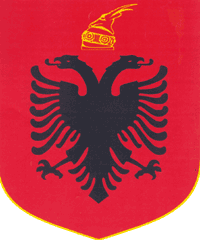 